РОССИЙСКАЯ ФЕДЕРАЦИЯЧУКОТСКИЙ АВТОНОМНЫЙ ОКРУГЗАКОНО ПОЖАРНОЙ БЕЗОПАСНОСТИ В ЧУКОТСКОМ АВТОНОМНОМ ОКРУГЕПринятДумой Чукотскогоавтономного округа22 сентября 2011 годаНастоящий Закон в соответствии с Конституцией Российской Федерации, Федеральным законом от 21 декабря 1994 года N 69-ФЗ "О пожарной безопасности", Федеральным законом от 6 мая 2011 года N 100-ФЗ "О добровольной пожарной охране", иными нормативными правовыми актами Российской Федерации, Уставом Чукотского автономного округа регулирует вопросы функционирования системы обеспечения пожарной безопасности в Чукотском автономном округе.Глава 1. ОБЩИЕ ПОЛОЖЕНИЯСтатья 1Обеспечение пожарной безопасности в Чукотском автономном округе осуществляется в целях защиты жизни и здоровья людей, имущества граждан, юридических лиц (в том числе имущества, являющегося собственностью общественных объединений, иностранных юридических лиц, организаций с иностранными инвестициями), муниципального имущества, государственного имущества, имущества иностранных государств, лесного фонда и лесов, не входящих в лесной фонд, от пожаров и их последствий.Глава 2. ПОЛНОМОЧИЯ ОРГАНОВ ГОСУДАРСТВЕННОЙ ВЛАСТИЧУКОТСКОГО АВТОНОМНОГО ОКРУГА В ОБЛАСТИПОЖАРНОЙ БЕЗОПАСНОСТИСтатья 2Дума Чукотского автономного округа в пределах своей компетенции осуществляет:1) законодательное регулирование в области пожарной безопасности на территории Чукотского автономного округа;2) контроль за исполнением законов Чукотского автономного округа в области пожарной безопасности;3) иные полномочия в области пожарной безопасности в соответствии с федеральным законодательством и законодательством Чукотского автономного округа.Статья 3(в ред. Закона Чукотского автономного округа от 24.02.2021 N 7-ОЗ)Правительство Чукотского автономного округа в пределах своей компетенции:принимает нормативные правовые акты Чукотского автономного округа в области пожарной безопасности в Чукотском автономном округе;устанавливает дополнительные требования, предусмотренные нормативными правовыми актами и нормативными документами по пожарной безопасности, на период действия особого противопожарного режима;создает, реорганизует и ликвидирует органы управления и подразделения пожарной охраны, содержащиеся за счет средств окружного бюджета Чукотского автономного округа (далее - окружной бюджет);определяет основные направления деятельности исполнительных органов государственной власти Чукотского автономного округа в области пожарной безопасности в Чукотском автономном округе;предусматривает в проекте окружного бюджета на очередной финансовый год расходы на обеспечение пожарной безопасности в Чукотском автономном округе, в том числе на содержание противопожарной службы Чукотского автономного округа;рассматривает и утверждает государственные программы Чукотского автономного округа в области пожарной безопасности в Чукотском автономном округе;утверждает перечень организаций, в которых в обязательном порядке создается пожарная охрана, содержащаяся за счет средств окружного бюджета (объектовые подразделения противопожарной службы Чукотского автономного округа);осуществляет меры по правовой и социальной защите работников противопожарной службы Чукотского автономного округа и членов их семей;утверждает план привлечения сил и средств подразделений пожарной охраны, пожарно-спасательных гарнизонов для тушения пожаров и проведения аварийно-спасательных работ в Чукотском автономном округе;разрабатывает и реализует меры пожарной безопасности для населенных пунктов и территорий административных образований;осуществляет организацию тушения пожаров (за исключением лесных пожаров, пожаров в закрытых административно-территориальных образованиях, федеральной территории, на объектах, входящих в утвержденный Правительством Российской Федерации перечень объектов, критически важных для национальной безопасности страны, других особо важных пожароопасных объектов, особо ценных объектов культурного наследия народов Российской Федерации, закрытых административно-территориальных образований, федеральных территорий, а также при проведении мероприятий федерального уровня с массовым сосредоточением людей);(в ред. Закона Чукотского автономного округа от 06.03.2023 N 8-ОЗ)осуществляет организацию тушения лесных пожаров в лесном фонде на территории Чукотского автономного округа за счет субвенций из федерального бюджета;осуществляет организацию взаимодействия со средствами массовой информации в области пожарной безопасности в Чукотском автономном округе, включая проведение противопожарной пропаганды;регулирует организацию обучения населения Чукотского автономного округа мерам пожарной безопасности;устанавливает нормативы численности и технической оснащенности пожарной охраны (движимого и недвижимого имущества, пожарной и специальной техники, пожарно-технического оборудования и снаряжения) для противопожарной службы Чукотского автономного округа;утверждает образцы обмундирования (формы одежды и специальной одежды) и знаки отличия для личного состава противопожарной службы Чукотского автономного округа;предусматривает систему мер правовой и социальной защиты добровольных пожарных;устанавливает порядок оказания финансовой и материально-технической поддержки деятельности добровольной пожарной охраны в Чукотском автономном округе за счет средств окружного бюджета;устанавливает порядок осуществления материального стимулирования деятельности добровольных пожарных;устанавливает порядок осуществления личного страхования добровольных пожарных территориальных подразделений добровольной пожарной охраны, а также объектовых подразделений добровольной пожарной охраны, выполняющих функции, возложенные на территориальные подразделения;организует тушение ландшафтных (природных) пожаров (за исключением тушения лесных пожаров и других ландшафтных (природных) пожаров на землях лесного фонда, землях обороны и безопасности, землях особо охраняемых природных территорий, осуществляемого в соответствии с частью 5 статьи 51 Лесного кодекса Российской Федерации) силами и средствами единой государственной системы предупреждения и ликвидации чрезвычайных ситуаций, расположенными на территории субъекта Российской Федерации, в соответствии с полномочиями, установленными Федеральным законом от 21 декабря 1994 года N 68-ФЗ "О защите населения и территорий от чрезвычайных ситуаций природного и техногенного характера";осуществляет тушение пожаров силами подразделений пожарной охраны, содержащихся за счет средств окружного бюджета в населенных пунктах (за исключением лесных пожаров, пожаров в закрытых административно-территориальных образованиях, федеральной территории, особо важных и режимных организациях, в которых создаются специальные и воинские подразделения федеральной противопожарной службы, в организациях, в которых создаются объектовые подразделения федеральной противопожарной службы, а также при проведении мероприятий федерального уровня с массовым сосредоточением людей), в соответствии со статьей 22 Федерального закона от 21 декабря 1994 года N 69-ФЗ "О пожарной безопасности" (далее - Федеральный закон "О пожарной безопасности");(в ред. Закона Чукотского автономного округа от 06.03.2023 N 8-ОЗ)утверждает перечень населенных пунктов, подверженных угрозе лесных пожаров и других ландшафтных (природных) пожаров;осуществляет иные полномочия в области пожарной безопасности, установленные законодательством Российской Федерации и Чукотского автономного округа.Глава 3. ПРОТИВОПОЖАРНАЯ СЛУЖБА ЧУКОТСКОГОАВТОНОМНОГО ОКРУГАСтатья 41. Противопожарная служба Чукотского автономного округа (далее - Противопожарная служба) является составной частью Государственной противопожарной службы и создается в целях реализации в Чукотском автономном округе единой государственной политики в области пожарной безопасности, защиты личности, имущества, общества от пожаров.2. Противопожарная служба создается Правительством Чукотского автономного округа. Организационная структура, полномочия, задачи, функции, порядок деятельности Противопожарной службы определяются положением о Противопожарной службе, утверждаемым Правительством Чукотского автономного округа.3. Перечень оперативных должностей Противопожарной службы утверждается Правительством Чукотского автономного округа.Статья 51. Работники Противопожарной службы подлежат обязательному государственному личному страхованию (далее - обязательное страхование) за счет средств окружного бюджета.2. Основанием обязательного страхования является зачисление лиц на соответствующие штатные должности работников Противопожарной службы.3. Условия обязательного страхования работников Противопожарной службы определяются договором обязательного страхования.В условиях договора обязательного страхования не могут быть установлены размеры страховых выплат ниже предусмотренных Федеральным законом "О пожарной безопасности".(в ред. Закона Чукотского автономного округа от 24.02.2021 N 7-ОЗ)Статья 61. Обязательное страхование работников Противопожарной службы осуществляет орган, уполномоченный Правительством Чукотского автономного округа, который является страхователем по обязательному страхованию.2. Уполномоченный орган заключает со страховой организацией, имеющей лицензию на осуществление обязательного страхования, договор обязательного страхования в пользу застрахованного работника Противопожарной службы (выгодоприобретателя).3. В соответствии с договором обязательного страхования при наступлении страхового случая (в случаях и размерах, предусмотренных Федеральным законом "О пожарной безопасности") страховщик выплачивает застрахованному лицу (выгодоприобретателю) страховые выплаты, предусмотренные данным договором.Статья 71. Финансовое и материально-техническое обеспечение деятельности подразделений Противопожарной службы, социальных гарантий и компенсаций работникам этих подразделений осуществляется за счет средств окружного бюджета.2. Материально-техническое обеспечение деятельности подразделений Противопожарной службы осуществляется в порядке и по нормам, установленным Правительством Чукотского автономного округа.Глава 4. ДОБРОВОЛЬНАЯ ПОЖАРНАЯ ОХРАНА ЧУКОТСКОГОАВТОНОМНОГО ОКРУГАСтатья 81. Правительство Чукотского автономного округа в пределах своей компетенции осуществляет меры социального и экономического стимулирования и поддержки добровольной пожарной охраны, работников добровольной пожарной охраны и добровольных пожарных за счет средств окружного бюджета в соответствии с нормативными правовыми актами Чукотского автономного округа.2. Порядок материального стимулирования работников добровольной пожарной охраны, добровольных пожарных, периодичность и размеры денежных вознаграждений (премий) в зависимости от личного вклада работников добровольной пожарной охраны, добровольных пожарных в результаты деятельности добровольной пожарной команды (дружины) при выполнении задач, стоящих перед подразделением добровольной пожарной охраны, за счет средств окружного бюджета предусматриваются положениями о материальном стимулировании деятельности добровольных пожарных, утверждаемыми Правительством Чукотского автономного округа.Статья 91. Личное страхование работников добровольной пожарной охраны, добровольных пожарных осуществляется только на период привлечения к участию в тушении пожаров и проведения аварийно-спасательных работ.2. Работники добровольной пожарной охраны, добровольные пожарные подлежат обязательному личному страхованию до начала исполнения ими обязанностей.3. Основанием для страхования является регистрация физического лица в реестре добровольных пожарных.4. Порядок личного страхования работников добровольной пожарной охраны, добровольных пожарных, возмещение вреда жизни и здоровью, причиненного при исполнении ими обязанностей, связанных с осуществлением ими деятельности в добровольной пожарной охране, за счет средств окружного бюджета определяется Правительством Чукотского автономного округа.Статья 101. В случае гибели (смерти) работника добровольной пожарной охраны или добровольного пожарного, наступившей в период и в связи с привлечением их в установленном порядке к тушению пожаров и (или) проведению аварийно-спасательных работ, либо смерти, наступившей вследствие увечья (ранения, травмы, контузии) либо заболевания, полученных ими в период и в связи с привлечением их в установленном порядке к тушению пожаров и (или) проведению аварийно-спасательных работ, членам их семей выплачивается денежная компенсация за счет средств окружного бюджета в порядке и размере, установленных Правительством Чукотского автономного округа.2. Расходы, связанные с подготовкой к перевозке тел, перевозкой тел, погребением, изготовлением и установкой надгробных памятников для работников добровольной пожарной охраны и добровольных пожарных, погибших (умерших) в период и в связи с привлечением их в установленном порядке к тушению пожаров и (или) проведению аварийно-спасательных работ, либо умерших вследствие увечья (ранения, травмы, контузии) либо заболевания, полученных в период и в связи с привлечением их в установленном порядке к тушению пожаров и (или) проведению аварийно-спасательных работ, а также работников добровольной пожарной охраны, уволенных по основаниям, предусмотренным пунктом 8 части первой статьи 77, пунктами 1 и 2 части первой статьи 81 и пунктом 5 части первой статьи 83 Трудового кодекса Российской Федерации, и умершим до истечения одного года со дня увольнения от заболеваний, увечий (ранений, травм, контузий), полученных в период и в связи с привлечением их в установленном порядке к тушению пожаров и (или) проведению аварийно-спасательных работ, осуществляются за счет средств окружного бюджета в порядке и по нормам, установленным Правительством Чукотского автономного округа.Статья 11Оказание поддержки общественным объединениям пожарной охраны в целях финансового и материально-технического обеспечения деятельности добровольной пожарной охраны за счет средств окружного бюджета осуществляется в порядке, установленном Правительством Чукотского автономного округа.Глава 5. ЗАКЛЮЧИТЕЛЬНЫЕ ПОЛОЖЕНИЯСтатья 121. Настоящий Закон вступает в силу с 1 января 2012 года.2. Со дня вступления в силу настоящего Закона признать утратившим силу Закон Чукотского автономного округа от 29 ноября 2004 года N 62-ОЗ "О противопожарной службе Чукотского автономного округа" ("Ведомости" N 31/2 (178/2) - приложение к газете "Крайний Север" N 50 (1446) от 10.12.2004).Губернатор Чукотскогоавтономного округаР.В.КОПИНг. Анадырь26 сентября 2011 годаN 76-ОЗ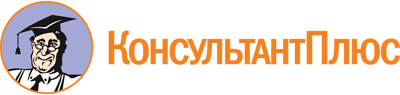 Закон Чукотского автономного округа от 26.09.2011 N 76-ОЗ
(ред. от 06.03.2023)
"О пожарной безопасности в Чукотском автономном округе"
(принят Думой Чукотского автономного округа 22.09.2011)Документ предоставлен КонсультантПлюс

www.consultant.ru

Дата сохранения: 21.06.2023
 26 сентября 2011 годаN 76-ОЗСписок изменяющих документов(в ред. Законов Чукотского автономного округаот 30.05.2014 N 42-ОЗ, от 25.04.2016 N 23-ОЗ, от 24.02.2021 N 7-ОЗ,от 06.03.2023 N 8-ОЗ)